QUESTIONNAIRESEvaluation PointsEvaluation PointsEthical IssuesProcess of ResearchQUESTIONNAIRESStrengths and WeaknessesStrengths and WeaknessesRight to WithdrawThe participants must be able to drop out at any time. Can be overcome by researcher telling participants that they can leave research at any time.Informed ConsentThe participants must be told about the research before they take part and give permission to take part Participants can sign a consent form at the start of research to say they are happy to take part and understand the conditions of the research.Vulnerable GroupsYou have to protect vulnerable people such as children or the disabled. Gain consent from parents or guardians of vulnerable people, as well as the individuals themselves.Protection from HarmParticipants must not be harmed in anyway during research. Ensure participants leave the research in the same physical and psychological state they entered inConfidentiality and AnonymityYou have to ensure that when research is published you have kept people confidential and not used their real names to protect them.  Ensure that when research is published names are changed and data is kept on a password protected computer.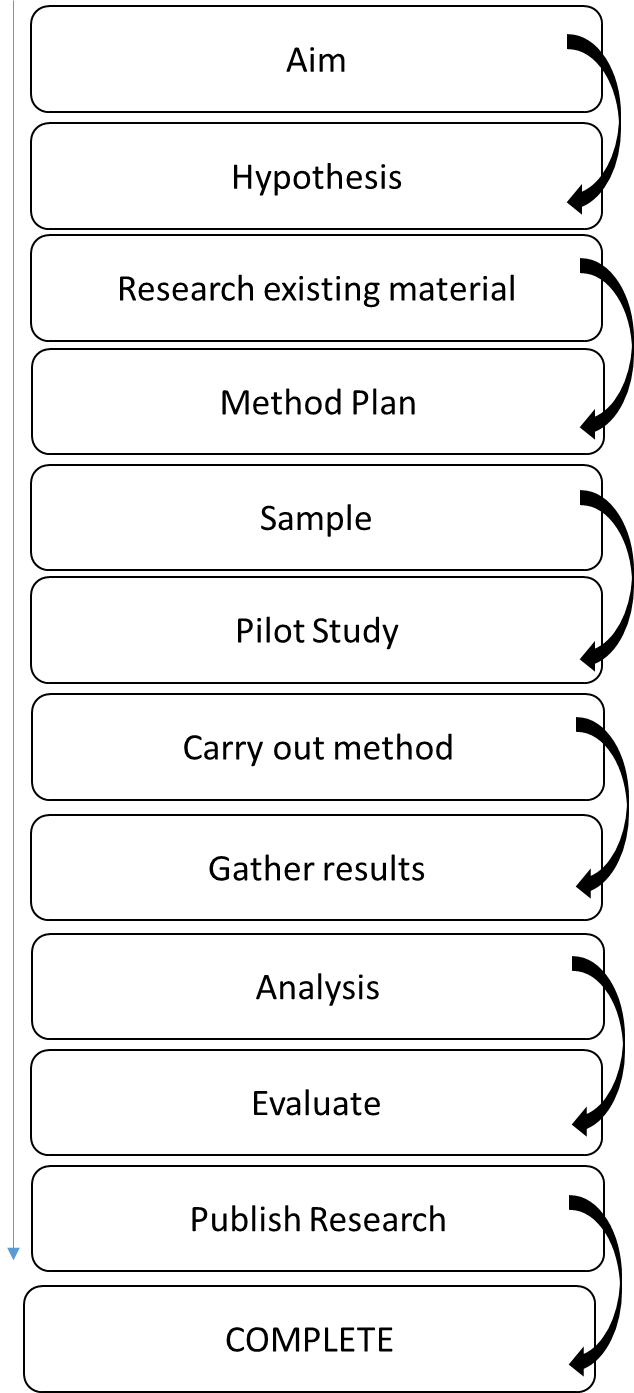 QUESTIONNAIRESRight to WithdrawThe participants must be able to drop out at any time. Can be overcome by researcher telling participants that they can leave research at any time.Informed ConsentThe participants must be told about the research before they take part and give permission to take part Participants can sign a consent form at the start of research to say they are happy to take part and understand the conditions of the research.Vulnerable GroupsYou have to protect vulnerable people such as children or the disabled. Gain consent from parents or guardians of vulnerable people, as well as the individuals themselves.Protection from HarmParticipants must not be harmed in anyway during research. Ensure participants leave the research in the same physical and psychological state they entered inConfidentiality and AnonymityYou have to ensure that when research is published you have kept people confidential and not used their real names to protect them.  Ensure that when research is published names are changed and data is kept on a password protected computer.PracticalReliableGeneralisableValidityRapportResponse RateRight to WithdrawThe participants must be able to drop out at any time. Can be overcome by researcher telling participants that they can leave research at any time.Informed ConsentThe participants must be told about the research before they take part and give permission to take part Participants can sign a consent form at the start of research to say they are happy to take part and understand the conditions of the research.Vulnerable GroupsYou have to protect vulnerable people such as children or the disabled. Gain consent from parents or guardians of vulnerable people, as well as the individuals themselves.Protection from HarmParticipants must not be harmed in anyway during research. Ensure participants leave the research in the same physical and psychological state they entered inConfidentiality and AnonymityYou have to ensure that when research is published you have kept people confidential and not used their real names to protect them.  Ensure that when research is published names are changed and data is kept on a password protected computer.Can gain response from a large number of participants. Data easy to analyse. Can’t use with ppts who are illiterate or may not understand questions. It is easy to lie.Right to WithdrawThe participants must be able to drop out at any time. Can be overcome by researcher telling participants that they can leave research at any time.Informed ConsentThe participants must be told about the research before they take part and give permission to take part Participants can sign a consent form at the start of research to say they are happy to take part and understand the conditions of the research.Vulnerable GroupsYou have to protect vulnerable people such as children or the disabled. Gain consent from parents or guardians of vulnerable people, as well as the individuals themselves.Protection from HarmParticipants must not be harmed in anyway during research. Ensure participants leave the research in the same physical and psychological state they entered inConfidentiality and AnonymityYou have to ensure that when research is published you have kept people confidential and not used their real names to protect them.  Ensure that when research is published names are changed and data is kept on a password protected computer.INTERVIEWSRight to WithdrawThe participants must be able to drop out at any time. Can be overcome by researcher telling participants that they can leave research at any time.Informed ConsentThe participants must be told about the research before they take part and give permission to take part Participants can sign a consent form at the start of research to say they are happy to take part and understand the conditions of the research.Vulnerable GroupsYou have to protect vulnerable people such as children or the disabled. Gain consent from parents or guardians of vulnerable people, as well as the individuals themselves.Protection from HarmParticipants must not be harmed in anyway during research. Ensure participants leave the research in the same physical and psychological state they entered inConfidentiality and AnonymityYou have to ensure that when research is published you have kept people confidential and not used their real names to protect them.  Ensure that when research is published names are changed and data is kept on a password protected computer.EthicalResponse RateValid (If unstructured)Time consumingUnreliableBiasedRight to WithdrawThe participants must be able to drop out at any time. Can be overcome by researcher telling participants that they can leave research at any time.Informed ConsentThe participants must be told about the research before they take part and give permission to take part Participants can sign a consent form at the start of research to say they are happy to take part and understand the conditions of the research.Vulnerable GroupsYou have to protect vulnerable people such as children or the disabled. Gain consent from parents or guardians of vulnerable people, as well as the individuals themselves.Protection from HarmParticipants must not be harmed in anyway during research. Ensure participants leave the research in the same physical and psychological state they entered inConfidentiality and AnonymityYou have to ensure that when research is published you have kept people confidential and not used their real names to protect them.  Ensure that when research is published names are changed and data is kept on a password protected computer.Participants can open up if they want to and will give consent otherwise they wouldn’t be taking part.The transcription of interview data takes a significant amount of time. Right to WithdrawThe participants must be able to drop out at any time. Can be overcome by researcher telling participants that they can leave research at any time.Informed ConsentThe participants must be told about the research before they take part and give permission to take part Participants can sign a consent form at the start of research to say they are happy to take part and understand the conditions of the research.Vulnerable GroupsYou have to protect vulnerable people such as children or the disabled. Gain consent from parents or guardians of vulnerable people, as well as the individuals themselves.Protection from HarmParticipants must not be harmed in anyway during research. Ensure participants leave the research in the same physical and psychological state they entered inConfidentiality and AnonymityYou have to ensure that when research is published you have kept people confidential and not used their real names to protect them.  Ensure that when research is published names are changed and data is kept on a password protected computer.OBSERVATIONSRight to WithdrawThe participants must be able to drop out at any time. Can be overcome by researcher telling participants that they can leave research at any time.Informed ConsentThe participants must be told about the research before they take part and give permission to take part Participants can sign a consent form at the start of research to say they are happy to take part and understand the conditions of the research.Vulnerable GroupsYou have to protect vulnerable people such as children or the disabled. Gain consent from parents or guardians of vulnerable people, as well as the individuals themselves.Protection from HarmParticipants must not be harmed in anyway during research. Ensure participants leave the research in the same physical and psychological state they entered inConfidentiality and AnonymityYou have to ensure that when research is published you have kept people confidential and not used their real names to protect them.  Ensure that when research is published names are changed and data is kept on a password protected computer.ValidityRapportTriangulationUnethicalBiasedUnreliableRight to WithdrawThe participants must be able to drop out at any time. Can be overcome by researcher telling participants that they can leave research at any time.Informed ConsentThe participants must be told about the research before they take part and give permission to take part Participants can sign a consent form at the start of research to say they are happy to take part and understand the conditions of the research.Vulnerable GroupsYou have to protect vulnerable people such as children or the disabled. Gain consent from parents or guardians of vulnerable people, as well as the individuals themselves.Protection from HarmParticipants must not be harmed in anyway during research. Ensure participants leave the research in the same physical and psychological state they entered inConfidentiality and AnonymityYou have to ensure that when research is published you have kept people confidential and not used their real names to protect them.  Ensure that when research is published names are changed and data is kept on a password protected computer.When used with the other methods you can get brilliant data.Practically and ethically very difficult. Problems with subjectivity and ‘going native’.SamplingSamplingWhen used with the other methods you can get brilliant data.Practically and ethically very difficult. Problems with subjectivity and ‘going native’.Key TermsWhen used with the other methods you can get brilliant data.Practically and ethically very difficult. Problems with subjectivity and ‘going native’.Participant: Someone who takes part in research.Quantitative Data: Data which has a numerical value and can be turned into statistics or put into graphs.Qualitative Data: Data which is written in words. These may be attitudes, opinions or experiences expressed in a written format.When used with the other methods you can get brilliant data.Practically and ethically very difficult. Problems with subjectivity and ‘going native’.Participant: Someone who takes part in research.Quantitative Data: Data which has a numerical value and can be turned into statistics or put into graphs.Qualitative Data: Data which is written in words. These may be attitudes, opinions or experiences expressed in a written format.